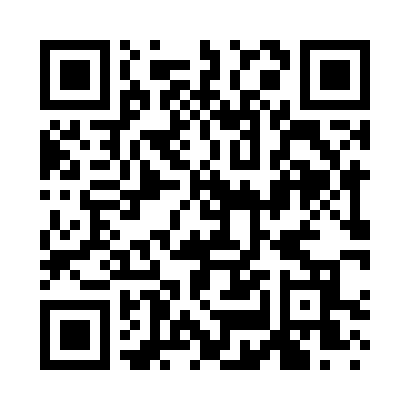 Prayer times for Coulterville, California, USAWed 1 May 2024 - Fri 31 May 2024High Latitude Method: Angle Based RulePrayer Calculation Method: Islamic Society of North AmericaAsar Calculation Method: ShafiPrayer times provided by https://www.salahtimes.comDateDayFajrSunriseDhuhrAsrMaghribIsha1Wed4:446:0412:584:467:529:122Thu4:436:0312:584:467:539:133Fri4:416:0212:584:467:549:154Sat4:406:0112:584:467:549:165Sun4:386:0012:574:467:559:176Mon4:375:5912:574:477:569:187Tue4:365:5812:574:477:579:208Wed4:345:5712:574:477:589:219Thu4:335:5612:574:477:599:2210Fri4:325:5512:574:478:009:2311Sat4:315:5412:574:478:019:2412Sun4:295:5312:574:488:029:2613Mon4:285:5212:574:488:039:2714Tue4:275:5112:574:488:039:2815Wed4:265:5112:574:488:049:2916Thu4:255:5012:574:488:059:3017Fri4:245:4912:574:498:069:3118Sat4:235:4812:574:498:079:3319Sun4:225:4712:574:498:089:3420Mon4:215:4712:574:498:089:3521Tue4:205:4612:574:498:099:3622Wed4:195:4512:584:508:109:3723Thu4:185:4512:584:508:119:3824Fri4:175:4412:584:508:129:3925Sat4:165:4412:584:508:129:4026Sun4:155:4312:584:508:139:4127Mon4:145:4312:584:518:149:4228Tue4:145:4212:584:518:159:4329Wed4:135:4212:584:518:159:4430Thu4:125:4112:584:518:169:4531Fri4:125:4112:594:528:179:46